Mississippi Department of Education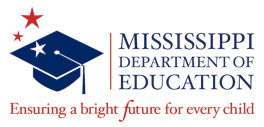 TIMS INVENTORY REPORTTEXTBOOK INVENTORY REPORT for SCHOOLSActive Inventory: textbooks that have been purchased throughout the school term and are currently being used in the districtSurplus Inventory: textbooks that are no longer used in the school/district but do not qualify for disposal.Disposable Textbooks: textbooks that are no longer used in the district because of the condition issues, 12 years or older, curriculum change or lost. TEXTBOOK OFFICE CONTACT INFORMATIONTEXTBOOK OFFICE CONTACT INFORMATIONTEXTBOOK OFFICE CONTACT INFORMATIONTEXTBOOK OFFICE CONTACT INFORMATIONTEXTBOOK OFFICE CONTACT INFORMATIONTEXTBOOK OFFICE CONTACT INFORMATIONTEXTBOOK OFFICE CONTACT INFORMATIONTEXTBOOK OFFICE CONTACT INFORMATIONTEXTBOOK OFFICE CONTACT INFORMATIONTEXTBOOK OFFICE CONTACT INFORMATIONTEXTBOOK OFFICE CONTACT INFORMATIONTEXTBOOK OFFICE CONTACT INFORMATIONPhone 601-984-8274E-mail esimmons@mdek12.orgWebsite www.mdek12.org/OAE/OEER/
TextbookAdoptionProcurementPhone 601-984-8274E-mail esimmons@mdek12.orgWebsite www.mdek12.org/OAE/OEER/
TextbookAdoptionProcurementPhone 601-984-8274E-mail esimmons@mdek12.orgWebsite www.mdek12.org/OAE/OEER/
TextbookAdoptionProcurementPhone 601-984-8274E-mail esimmons@mdek12.orgWebsite www.mdek12.org/OAE/OEER/
TextbookAdoptionProcurementMailing AddressP. O. Box 771Jackson, MS 39205-0771Mailing AddressP. O. Box 771Jackson, MS 39205-0771Mailing AddressP. O. Box 771Jackson, MS 39205-0771Physical Address1252 Eastover Dr. Suite 301Jackson, MS 39211Physical Address1252 Eastover Dr. Suite 301Jackson, MS 39211Physical Address1252 Eastover Dr. Suite 301Jackson, MS 39211Physical Address1252 Eastover Dr. Suite 301Jackson, MS 39211Physical Address1252 Eastover Dr. Suite 301Jackson, MS 39211IMPORTANT NOTE:  Last date for accepting end-of-year closeout in TIMS is June 15 of the current school year. 
Inventory reports are due to the Textbook Office by the first Friday of August each year.IMPORTANT NOTE:  Last date for accepting end-of-year closeout in TIMS is June 15 of the current school year. 
Inventory reports are due to the Textbook Office by the first Friday of August each year.IMPORTANT NOTE:  Last date for accepting end-of-year closeout in TIMS is June 15 of the current school year. 
Inventory reports are due to the Textbook Office by the first Friday of August each year.IMPORTANT NOTE:  Last date for accepting end-of-year closeout in TIMS is June 15 of the current school year. 
Inventory reports are due to the Textbook Office by the first Friday of August each year.IMPORTANT NOTE:  Last date for accepting end-of-year closeout in TIMS is June 15 of the current school year. 
Inventory reports are due to the Textbook Office by the first Friday of August each year.IMPORTANT NOTE:  Last date for accepting end-of-year closeout in TIMS is June 15 of the current school year. 
Inventory reports are due to the Textbook Office by the first Friday of August each year.IMPORTANT NOTE:  Last date for accepting end-of-year closeout in TIMS is June 15 of the current school year. 
Inventory reports are due to the Textbook Office by the first Friday of August each year.IMPORTANT NOTE:  Last date for accepting end-of-year closeout in TIMS is June 15 of the current school year. 
Inventory reports are due to the Textbook Office by the first Friday of August each year.IMPORTANT NOTE:  Last date for accepting end-of-year closeout in TIMS is June 15 of the current school year. 
Inventory reports are due to the Textbook Office by the first Friday of August each year.IMPORTANT NOTE:  Last date for accepting end-of-year closeout in TIMS is June 15 of the current school year. 
Inventory reports are due to the Textbook Office by the first Friday of August each year.IMPORTANT NOTE:  Last date for accepting end-of-year closeout in TIMS is June 15 of the current school year. 
Inventory reports are due to the Textbook Office by the first Friday of August each year.IMPORTANT NOTE:  Last date for accepting end-of-year closeout in TIMS is June 15 of the current school year. 
Inventory reports are due to the Textbook Office by the first Friday of August each year.District NameDistrict NameSchool NameSchool NameSchool PhoneSchool PhoneSchool PhoneSchool PhoneSchool AddressSchool AddressContact Person NameContact Person NameContact Person NameContact Person E-mailContact Person E-mailContact Person E-mailContact Person E-mailContact Person E-mailAPPROVED:Superintendent SignatureSuperintendent SignatureSuperintendent SignatureSuperintendent SignatureSuperintendent SignatureSuperintendent SignatureSuperintendent SignatureDateDateI have reviewed the active inventory and my records agree with the report.The active inventory report does not agree with our records. Changes have been made to reflect the corrected inventory.I have reviewed the surplus inventory and my records agree with the report.The surplus inventory report does not agree with our records. Changes have been made to reflect the corrected inventory.We wish to have the unusable textbook inventory removed for TIMS.We do not wish to have the unusable textbook inventory removed for TIMS.